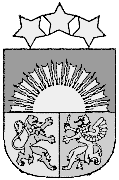 L A T V I J A S    R E P U B L I K A SA M A T A S   N O V A D A   P A Š V A L D Ī B A Reģ.Nr. LV90000957242“Ausmas”, Drabešu pagasts, Amatas novads, LV-4101, Tālrunis: 64127935, fakss: 64127942, e-pasts: amatasdome@and.lv,   A/S „SEB banka” konta Nr. LV52 UNLA 0050 0000 1330 1, A/S SWEDBANK konta Nr. LV 41 HABA 0551 0002 8950 3Amatas novada Drabešu pagastā2016.gada 20.janvārī	Amatas novada domes saistošie noteikumi Nr.1  „Amatas novada pašvaldības budžets 2016.gadam”Apstiprinātiar Amatas novada domes2016.gada 20.janvārasēdes lēmumu Nr.1(protokola Nr.1)Izdoti saskaņā ar likuma „Par pašvaldībām” 14.panta otrās daļas 2.punktu,21.panta pirmās daļas 2.punktu un 46.pantu,likuma „Par pašvaldību budžetiem” 30.pantuApstiprināt Amatas novada pašvaldības konsolidēto pamatbudžetu 2016.gadam saskaņā ar pielikumu Nr.1:  ieņēmumos 6 104 205 euro apmērā; izdevumos 6 003 069 euro apmērā.Apstiprināt Amatas novada pašvaldības konsolidēto speciālo budžetu 2016.gadam saskaņā ar pielikumu Nr.2:ieņēmumos 341 004 euro apmērā;izdevumos 365 223 euro apmērā.Apstiprināt Amatas novada pašvaldības konsolidēto ziedojumu un dāvinājumu budžetu 2016.gadam saskaņā ar pielikumu Nr.3:ieņēmumos 0 euro apmērā;izdevumos 1 510 euro apmērā.Apstiprināt atmaksājamo aizņēmumu, galvojumu un citu saistību apmēru saskaņā ar pielikumu Nr.4.Apstiprināt Amatas novada pašvaldības pēc 2015.gada naudas plūsmas uzskaitītos izdevumus pašvaldību savstarpējiem norēķiniem par izglītības iestāžu sniegtajiem pakalpojumiem 2016.gadā saskaņā ar pielikumu Nr.5.Apstiprināt Amatas novada pašvaldības apvienoto pašvaldību struktūrvienību tāmi 2016.gadam saskaņā ar pielikumu Nr.6.Apstiprināt paskaidrojuma rakstu par Amatas novada pašvaldības 2016.gada budžetu saskaņā ar pielikumu Nr.7.Noteikt, ka galvenie budžeta izpildītāji:apstiprina iestāžu, nodaļu un struktūrvienību ieņēmumu un izdevumu tāmes;nodrošina likumā „Par valsts un pašvaldību institūciju amatpersonu un darbinieku atlīdzības likums”, likumā „Izglītības likums”, 28.07.2009. LR Ministru kabineta noteikumos Nr.836 „Pedagogu darba samaksas noteikumi” paredzēto nosacījumu izpildi;ir atbildīgi par to, lai izdevumi pēc naudas plūsmas principa nepārsniedz attiecīgajai programmai vai pasākumam tāmē apstiprinātos pašvaldības budžeta izdevumus atbilstoši funkcionālajām un ekonomiskajām kategorijām;pamatbudžeta ieņēmumus par sniegtajiem maksas pakalpojumiem, kā arī speciālā budžeta ieņēmumus (bez ziedojumiem un dāvinājumiem), kas pārsniedz pašvaldības plānoto apjomu, ar Finanšu komitejas atzinumu var novirzīt budžetā paredzētās programmas izdevumu papildu finansēšanai pēc budžeta grozījumu apstiprināšanas Amatas novada domē;organizējot iestādes, nodaļas un struktūrvienības funkciju izpildi, ir atbildīgi par iepirkuma procedūras ievērošanu atbilstoši likumam „Publisko iepirkumu likums”.Amatas novada pašvaldības Finanšu nodaļa:var atvērt pašvaldības budžeta asignējumu, nepārsniedzot saimnieciskā gada budžetā paredzētās summas, proporcionāli Amatas novada pašvaldības budžeta ieņēmumu izpildei;atver pašvaldības pamatbudžeta asignējumu pakļauto iestāžu finansēšanai atbilstoši procentuālam sadalījumam pa ceturkšņiem šādā apmērā: I ceturksnī – 22 procenti, II ceturksnī – 24 procenti, III ceturksnī – 26 procenti, IV ceturksnī – 28 procenti.Domes priekšsēdētāja								E.Eglīte